ASK ”G.A.G.A. Avala racing team”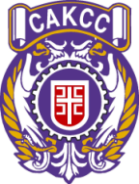 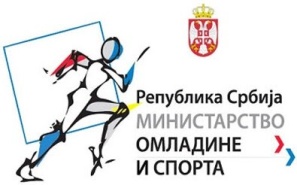 Beograd - Čukarica, Cerski Venac 1dtel: 063/24 20 24Email: gagaavala@gmail.com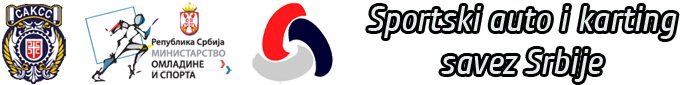 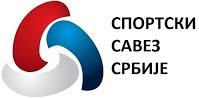 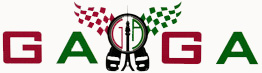 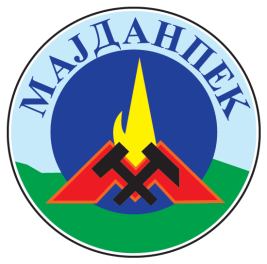 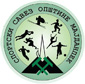 Račun: 275-0010222126077-24  - Societe General bankaMatični broj: 17745123PIB: 105935244   PRIJAVA                                                                  ZA AUTO RELI         14. i 15. Septembar 2019Ime i prezime vozača:___________________________ Mobilni:______________Datum rođenja:_______________Adresa:__________________________________Ime i prezime suvozača:____________________________ Mobilni:______________Datum rođenja:_______________Adresa:__________________________________Klub za koji vozi vozač/suvozač:________________________/_____________________E-mail vozača:______________________ E-mail suvozača:________________________Izjavljujem, da sam upoznat i da ću u svemu poštovati Poseban pravilnik takmičenja auto relija za Nacionalni šampionat Srbije i Otvoreno prvenstvo Srbije pod nazivom "2.RALLY ĐERDAP 2019" koja se održava 14. i 15.Septembra 2019 godine na lokaciji Majdanpeka i Donjeg Milanovca. Na navedenom reliju vozimo na sopstveni rizik i odgovornost, te prema Organizatoru ASK "G.A.G.A. Avala racing team" i SAKSS-u neću isticati bilo kakve zahteve za nadoknadu štete u slučaju ličnih povreda ili oštećenja na vozilu kako svom tako i ostalih učesnika na takmičenju.Datum: _______________________________________________	Potpis vozača                                                                                            M.P.__________________________________		                                         __________________________________________________	Potpis suvozača 		                                            Potpis odgovornog lica klubaKLASASTARNI  BROJLicenca:Licenca: